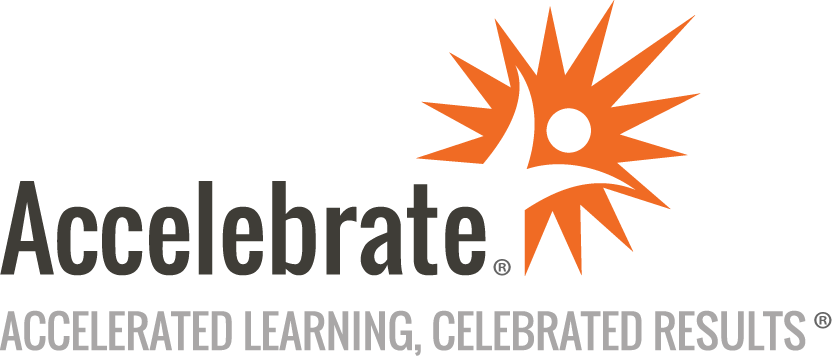 Advanced Data Analytics with ExcelCourse Number: OFC-123
Duration: 1 dayOverviewThis Advanced Data Analytics with Excel training course teaches participants how to quickly and accurately gain insights and understand their data in a meaningful way using Excel. Attendees learn how to use Excel's tools for data analysis, including PivotTables, Power Pivot, and Power Query, to import, transform, clean, shape, and analyze data, model relationships, create data visualizations, and more. PrerequisitesAll students must be familiar with Excel and its basic functions.MaterialsAll Advanced Excel training attendees receive comprehensive courseware.Software Needed on Each Student PCExcel 2016, 2019, 365, or laterRelated lab files that Accelebrate will provideObjectivesImport data from different data sources, such as Excel, CSV, Web, and SQL ServerTransform and clean data using Power Query EditorPerform data modeling, including creating relationships and hierarchiesAdd calculations, measures, and KPIs using DAXPerform data visualization using sparklines, data bars, table, and PivotTablesUse filters and slicers to limit the data displayed on the reportForecast data and use what-if scenariosUse Natural Language Processing (NLP) to ask questions based on your dataOutlineIntroductionWorking with Tables and PivotTables in Excel Configuring filtersAdding slicersConfiguring time-intelligence slicerAdding conditional formatting to tablesAdding sparklinesAdding data barsAdding indicators/KPIsUsing the Map Visual Categorizing geo-spatial dataAdd the basic map visualAdd the 3-D map visualWorking with Q&A/NLP (Natural Language Processing) in Excel 365 Querying data using Q&A / NLPImport Data using Power Query in Excel Importing Excel using Power QueryImporting CSV using Power QueryImporting Web data using Power QueryImporting SQL Server data using Power QueryTransforming and Cleaning Data using Power Query Remove rowsRemove columnsReplace valuesMerge columnsAppend tablesMerge tablesData Profiling using Power Query in Excel Column qualityColumn distributionColumn profileWorking with Power Pivot in Excel Connecting to data sourcesUsing DAX to add calculated columnsUsing DAX to create measuresUsing DAX to create KPIs (Key Performance Indicators)Using DAX to implement time-intelligenceConfigure relationship between tablesCreate hierarchiesWhat-if Analysis using Excel Scenarios and variablesUsing Goal Seek to get a desired resultWorking with Data TablesPreparing forecastsConclusion